Zespół Szkół nr 1 im. Ks. Kard. Stefana Wyszyńskiego 
w Tarnobrzegu 
39 - 400 Tarnobrzeg, ul. Kopernika 49, Tel 15823-31-51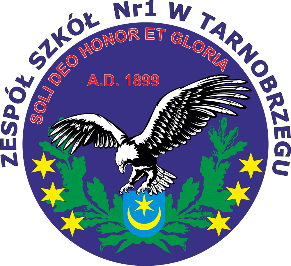 www.zsp1.tarnobrzeg.pl, e-mail: zsp1tarnobrzeg@poczta.onet.pl								   Tarnobrzeg, 29 czerwca 2021r.Dyrektor Zespołu Szkół nr 1 w Tarnobrzegu ul. Kopernika 49 ogłasza nabór na wolne stanowisko - nauczyciela  do nauki przedmiotów zawodowych – w technikum obsługi pasażerów w przewozach lotniczych, morskich i lądowych- wymiar zatrudnienia  -  10/18  etatu  - umowa o pracę  od 01 września 2021r.- zatrudnienie na czas określonyWymagane dokumenty:Wymagania niezbędne:pełna zdolność do czynności prawnych oraz korzystanie z pełni praw publicznychwykształcenie wyższe magisterskie kierunkowe z przygotowaniem pedagogicznym obywatelstwo polskieWymagane dokumenty:- klauzula informacyjna dotycząca naboru- oświadczenie- kserokopie dokumentów poświadczających posiadane wykształcenie- formularz rekrutacyjny- inne dodatkowe dokumenty o posiadanych kwalifikacjach i umiejętnościachWymagane dokumenty należy składać osobiście w sekretariacie Zespołu Szkół nr 1 w Tarnobrzegu, ul. Kopernika 49 w terminie do dnia 15.08.2021r.  do  godz. 15.00 w zamkniętej kopercie. Dyrektor ZS nr 1dr Marcin Pilarski